แผนการจัดการเรียนรู้“STEAM Farm Feel Good Project”(แปลงผักอารมณ์ดี)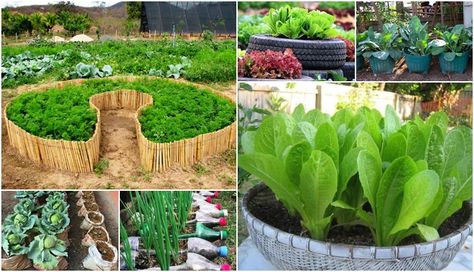 Farm Feel Good (แปลงผักอารมณ์ดี)ตารางนี้แสดงถึงกระบวนการเรียนรู้ที่ผู้สอนอาจนำไปประยุกต์ใช้และประเมินผลได้ ซึ่งสามารถนำการจัดการเรียนรู้อื่นมามาประยุกต์ใช้ได้ด้วย และผู้สอนอาจหาวิธีปรับกระบวนการเรียนรู้ตามความเหมาะสมของกลุ่มผู้เรียนและสภาพแวดล้อมภายในโรงเรียนเกณฑ์การให้คะแนนนี้ได้กล่าวถึงเพียงมิติเดียวในส่วนของการให้คะแนนทั่วไปตามที่อธิบายข้างต้น นับเป็นวิธีหนึ่งที่แสดงให้เห็นว่าครูผู้สอนสามารถอธิบายและให้คะแนนตามผลงานของผู้เรียน ขอแนะนำว่าครูผู้สอนควรกำหนดระดับของความสำเร็จในมิติอื่นๆ ของเกณฑ์การให้คะแนนด้วยระดับชั้นประถมศึกษาปีที่ 3ระดับชั้นประถมศึกษาปีที่ 3STEAM Projectคำอธิบายกิจกรรมการเรียนรู้การเรียนรู้ที่จะทำให้ผู้เรียนมีการเรียนรู้ได้อย่างต่อเนื่องหรือเรียนรู้ได้ตลอดชีวิตคือ ต้องรู้สึกมีความสุขและสนุกกับการเรียนรู้ สิ่งหนึ่งที่สามารถทำได้ในขณะที่ผู้เรียนเรียนในโรงเรียนก็คือ การที่ให้ผู้เรียนไม่รู้สึกว่ากำลังเรียนอยู่หรือต้องเรียน จำเป็นต้องท่อง ต้องรู้ เพราะต้องเอาไปสอบ แต่ให้เห็นว่าเรื่องที่กำลังเรียนเป็นการเรียนรู้และเรื่องนั้นๆ เป็นส่วนหนึ่งของชีวิตของเขา การเชื่อมโยงจากห้องเรียนโยงไปสู่ชีวิตจริงเป็นสิ่งจำเป็นและสำคัญ หากทำได้แล้วนั้น ทุกสิ่งทุกอย่างที่กำลังเรียนรู้ก็จะอยู่ในความสนใจของผู้เรียนทั้งหมด เพราะมันเกี่ยวกับชีวิตของเขานั่นเอง อย่างกิจกรรมที่จะได้เรียนในเรื่องนี้ก็เป็นเรื่องที่เกี่ยวข้องกับตัวผู้เรียนเช่นกัน กระบวนการเรียนรู้นอกจากจะเน้นเนื้อหาที่ผู้เรียนจะต้องรู้แล้ว ยังจะชี้ให้เห็นความสำคัญของเรื่องนี้ กิจกรรมต่างๆ ก็จะเกี่ยวโยงกับชีวิตของผู้เรียนจริงๆ หากเป็นแบบนี้ การเรียนรู้จะเกิดได้ต่อเนื่อง และจะต่อยอดไปสู่เรื่องอื่นๆ ได้อีกด้วยคำอธิบายกิจกรรมการเรียนรู้การเรียนรู้ที่จะทำให้ผู้เรียนมีการเรียนรู้ได้อย่างต่อเนื่องหรือเรียนรู้ได้ตลอดชีวิตคือ ต้องรู้สึกมีความสุขและสนุกกับการเรียนรู้ สิ่งหนึ่งที่สามารถทำได้ในขณะที่ผู้เรียนเรียนในโรงเรียนก็คือ การที่ให้ผู้เรียนไม่รู้สึกว่ากำลังเรียนอยู่หรือต้องเรียน จำเป็นต้องท่อง ต้องรู้ เพราะต้องเอาไปสอบ แต่ให้เห็นว่าเรื่องที่กำลังเรียนเป็นการเรียนรู้และเรื่องนั้นๆ เป็นส่วนหนึ่งของชีวิตของเขา การเชื่อมโยงจากห้องเรียนโยงไปสู่ชีวิตจริงเป็นสิ่งจำเป็นและสำคัญ หากทำได้แล้วนั้น ทุกสิ่งทุกอย่างที่กำลังเรียนรู้ก็จะอยู่ในความสนใจของผู้เรียนทั้งหมด เพราะมันเกี่ยวกับชีวิตของเขานั่นเอง อย่างกิจกรรมที่จะได้เรียนในเรื่องนี้ก็เป็นเรื่องที่เกี่ยวข้องกับตัวผู้เรียนเช่นกัน กระบวนการเรียนรู้นอกจากจะเน้นเนื้อหาที่ผู้เรียนจะต้องรู้แล้ว ยังจะชี้ให้เห็นความสำคัญของเรื่องนี้ กิจกรรมต่างๆ ก็จะเกี่ยวโยงกับชีวิตของผู้เรียนจริงๆ หากเป็นแบบนี้ การเรียนรู้จะเกิดได้ต่อเนื่อง และจะต่อยอดไปสู่เรื่องอื่นๆ ได้อีกด้วยคำอธิบายกิจกรรมการเรียนรู้การเรียนรู้ที่จะทำให้ผู้เรียนมีการเรียนรู้ได้อย่างต่อเนื่องหรือเรียนรู้ได้ตลอดชีวิตคือ ต้องรู้สึกมีความสุขและสนุกกับการเรียนรู้ สิ่งหนึ่งที่สามารถทำได้ในขณะที่ผู้เรียนเรียนในโรงเรียนก็คือ การที่ให้ผู้เรียนไม่รู้สึกว่ากำลังเรียนอยู่หรือต้องเรียน จำเป็นต้องท่อง ต้องรู้ เพราะต้องเอาไปสอบ แต่ให้เห็นว่าเรื่องที่กำลังเรียนเป็นการเรียนรู้และเรื่องนั้นๆ เป็นส่วนหนึ่งของชีวิตของเขา การเชื่อมโยงจากห้องเรียนโยงไปสู่ชีวิตจริงเป็นสิ่งจำเป็นและสำคัญ หากทำได้แล้วนั้น ทุกสิ่งทุกอย่างที่กำลังเรียนรู้ก็จะอยู่ในความสนใจของผู้เรียนทั้งหมด เพราะมันเกี่ยวกับชีวิตของเขานั่นเอง อย่างกิจกรรมที่จะได้เรียนในเรื่องนี้ก็เป็นเรื่องที่เกี่ยวข้องกับตัวผู้เรียนเช่นกัน กระบวนการเรียนรู้นอกจากจะเน้นเนื้อหาที่ผู้เรียนจะต้องรู้แล้ว ยังจะชี้ให้เห็นความสำคัญของเรื่องนี้ กิจกรรมต่างๆ ก็จะเกี่ยวโยงกับชีวิตของผู้เรียนจริงๆ หากเป็นแบบนี้ การเรียนรู้จะเกิดได้ต่อเนื่อง และจะต่อยอดไปสู่เรื่องอื่นๆ ได้อีกด้วยเวลาเรียนที่แนะนำ10 คาบเรียนโดยประมาณ10 คาบเรียนโดยประมาณทักษะเฉพาะที่พึงมีทักษะทางคณิตศาสตร์เบื้องต้น ทักษะการแก้ปัญหาทางวิทยาศาสตร์ทักษะการออกแบบเชิงวิศวกรรมทักษะการใช้คอมพิวเตอร์และเทคโนโลยีสารสนเทศทักษะทางศิลปะการคิดวิเคราะห์ การคิดสร้างสรรค์ การคิดแก้ปัญหาการทำงานเป็นทีมทักษะทางคณิตศาสตร์เบื้องต้น ทักษะการแก้ปัญหาทางวิทยาศาสตร์ทักษะการออกแบบเชิงวิศวกรรมทักษะการใช้คอมพิวเตอร์และเทคโนโลยีสารสนเทศทักษะทางศิลปะการคิดวิเคราะห์ การคิดสร้างสรรค์ การคิดแก้ปัญหาการทำงานเป็นทีมเนื้อหาที่ใช้ในการประเมินวิชาวิทยาศาสตร์ทรัพยากรในท้องถิ่นปัจจัยที่มีผลต่อการเจริญเติบโตของพืชการสังเคราะห์ด้วยแสงของพืชน้ำเพื่อชีวิตกระบวนการทางวิทยาศาสตร์วิชาเทคโนโลยีการแสดงอัลกอริทึมในการทำงานหรือการแก้ปัญหาอย่างง่ายโดยใช้ภาพ สัญลักษณ์ หรือข้อความ (เช่น การเขียนผังงาน Flowchart  วงจรการบริหารงานคุณภาพ PDCA เป็นต้น)การใช้อินเทอร์เน็ตค้นหาความรู้การใช้โปรแกรมคอมพิวเตอร์เป็นเครื่องมือในการทำงานการใช้โปรแกรมคอมพิวเตอร์ออกแบบกระบวนการคิดและการทำงาน (เช่น การเขียนผังความคิด Mind Mapping  แบบตรวจสอบขั้นตอนดำเนินงาน Check List เป็นต้น)การออกแบบและจัดทำโปสเตอร์ Infographic (เช่น MS PowerPoint, Canva เป็นต้น)วิชาวิศวกรรมศาสตร์การปลูกผักชนิดต่างๆสารอาหารในพืชผักเมนูอาหารแนะนำเชิงสุขภาพราคาสินค้าเกษตรการออกแบบเชิงวิศวกรรมอย่างง่ายระบุปัญหารวบรวมข้อมูลและแนวคิดที่เกี่ยวข้องกับปัญหา ออกแบบวิธีการแก้ปัญหา วางแผนและดำเนินการแก้ปัญหา ทดสอบ ประเมินผล และปรับปรุงผลงาน นำเสนอผลงานวิชาศิลปะ (ทัศนศิลป์)เส้น สี รูปร่าง รูปทรง พื้นผิว ในธรรมชาติสิ่งแวดล้อมและงานทัศนศิลป์วัสดุ อุปกรณ์ที่ใช้สร้างงานทัศนศิลป์ประเภทงานวาด การใช้สี การลงสี การระบายสีวิชาคณิตศาสตร์จำนวนนับและการดำเนินการเวลาชั่ง ตวง วัดข้อมูลและแผนภูมิเนื้อหาที่ใช้ในการประเมินวิชาวิทยาศาสตร์ทรัพยากรในท้องถิ่นปัจจัยที่มีผลต่อการเจริญเติบโตของพืชการสังเคราะห์ด้วยแสงของพืชน้ำเพื่อชีวิตกระบวนการทางวิทยาศาสตร์วิชาเทคโนโลยีการแสดงอัลกอริทึมในการทำงานหรือการแก้ปัญหาอย่างง่ายโดยใช้ภาพ สัญลักษณ์ หรือข้อความ (เช่น การเขียนผังงาน Flowchart  วงจรการบริหารงานคุณภาพ PDCA เป็นต้น)การใช้อินเทอร์เน็ตค้นหาความรู้การใช้โปรแกรมคอมพิวเตอร์เป็นเครื่องมือในการทำงานการใช้โปรแกรมคอมพิวเตอร์ออกแบบกระบวนการคิดและการทำงาน (เช่น การเขียนผังความคิด Mind Mapping  แบบตรวจสอบขั้นตอนดำเนินงาน Check List เป็นต้น)การออกแบบและจัดทำโปสเตอร์ Infographic (เช่น MS PowerPoint, Canva เป็นต้น)วิชาวิศวกรรมศาสตร์การปลูกผักชนิดต่างๆสารอาหารในพืชผักเมนูอาหารแนะนำเชิงสุขภาพราคาสินค้าเกษตรการออกแบบเชิงวิศวกรรมอย่างง่ายระบุปัญหารวบรวมข้อมูลและแนวคิดที่เกี่ยวข้องกับปัญหา ออกแบบวิธีการแก้ปัญหา วางแผนและดำเนินการแก้ปัญหา ทดสอบ ประเมินผล และปรับปรุงผลงาน นำเสนอผลงานวิชาศิลปะ (ทัศนศิลป์)เส้น สี รูปร่าง รูปทรง พื้นผิว ในธรรมชาติสิ่งแวดล้อมและงานทัศนศิลป์วัสดุ อุปกรณ์ที่ใช้สร้างงานทัศนศิลป์ประเภทงานวาด การใช้สี การลงสี การระบายสีวิชาคณิตศาสตร์จำนวนนับและการดำเนินการเวลาชั่ง ตวง วัดข้อมูลและแผนภูมิเนื้อหาที่ใช้ในการประเมินวิชาวิทยาศาสตร์ทรัพยากรในท้องถิ่นปัจจัยที่มีผลต่อการเจริญเติบโตของพืชการสังเคราะห์ด้วยแสงของพืชน้ำเพื่อชีวิตกระบวนการทางวิทยาศาสตร์วิชาเทคโนโลยีการแสดงอัลกอริทึมในการทำงานหรือการแก้ปัญหาอย่างง่ายโดยใช้ภาพ สัญลักษณ์ หรือข้อความ (เช่น การเขียนผังงาน Flowchart  วงจรการบริหารงานคุณภาพ PDCA เป็นต้น)การใช้อินเทอร์เน็ตค้นหาความรู้การใช้โปรแกรมคอมพิวเตอร์เป็นเครื่องมือในการทำงานการใช้โปรแกรมคอมพิวเตอร์ออกแบบกระบวนการคิดและการทำงาน (เช่น การเขียนผังความคิด Mind Mapping  แบบตรวจสอบขั้นตอนดำเนินงาน Check List เป็นต้น)การออกแบบและจัดทำโปสเตอร์ Infographic (เช่น MS PowerPoint, Canva เป็นต้น)วิชาวิศวกรรมศาสตร์การปลูกผักชนิดต่างๆสารอาหารในพืชผักเมนูอาหารแนะนำเชิงสุขภาพราคาสินค้าเกษตรการออกแบบเชิงวิศวกรรมอย่างง่ายระบุปัญหารวบรวมข้อมูลและแนวคิดที่เกี่ยวข้องกับปัญหา ออกแบบวิธีการแก้ปัญหา วางแผนและดำเนินการแก้ปัญหา ทดสอบ ประเมินผล และปรับปรุงผลงาน นำเสนอผลงานวิชาศิลปะ (ทัศนศิลป์)เส้น สี รูปร่าง รูปทรง พื้นผิว ในธรรมชาติสิ่งแวดล้อมและงานทัศนศิลป์วัสดุ อุปกรณ์ที่ใช้สร้างงานทัศนศิลป์ประเภทงานวาด การใช้สี การลงสี การระบายสีวิชาคณิตศาสตร์จำนวนนับและการดำเนินการเวลาชั่ง ตวง วัดข้อมูลและแผนภูมิจุดประสงค์การเรียนรู้ด้านความรู้เข้าใจและอธิบายปัจจัยที่จำเป็นต่อการดำรงชีวิตและการเจริญเติบโตของพืช และนำความรู้ไปใช้ประโยชน์เข้าใจและอธิบายการใช้ทรัพยากรในท้องถิ่นเข้าใจและอธิบายวิธีการและขั้นตอนที่ใช้ดำเนินการค้นคว้าหาความรู้ทางวิทยาศาสตร์เข้าใจถึงความหลากหลายของการแสดงจำนวนและการใช้จำนวนในชีวิตจริงเข้าใจถึงผลที่เกิดขึ้นจากการดำเนินการของจำนวนและความสัมพันธ์ระหว่างการดำเนินการต่างๆ และสามารถใช้การดำเนินการในการแก้ปัญหาเข้าใจพื้นฐานเกี่ยวกับการวัด คาดคะเนขนาดของสิ่งที่ต้องการวัด และแก้ปัญหาเกี่ยวกับการวัดเข้าใจและใช้วิธีการทางสถิติและความรู้เกี่ยวกับความน่าจะเป็นในการวิเคราะห์ข้อมูล ในการคาดการณ์ได้อย่างสมเหตุสมผลประกอบกับการตัดสินใจและแก้ปัญหาเส้น สี รูปร่าง รูปทรง พื้นผิว ในธรรมชาติสิ่งแวดล้อมและงานทัศนศิลป์การใช้เส้น รูปร่าง รูปทรง สี และพื้นผิว วาดภาพถ่ายทอดความคิดความรู้สึกวัสดุ อุปกรณ์ เทคนิควิธีการในการสร้างงานทัศนศิลป์เข้าใจถึงเทคโนโลยีที่นำมาใช้ในออกแบบและการทำงานต่างๆด้านทักษะ/กระบวนการใช้ความรู้ ทักษะ และกระบวนการทางคณิตศาสตร์ในการแก้ปัญหาในสถานการณ์ต่างๆ ได้อย่างเหมาะสมใช้ความรู้ ทักษะ และกระบวนการทางวิทยาศาสตร์ในการแก้ปัญหาในสถานการณ์ต่างๆ ได้อย่างเหมาะสมใช้ความรู้ ทักษะ และกระบวนการออกแบบเชิงวิศวกรรมในการแก้ปัญหาสถานการณ์ต่างๆ ได้อย่างเหมาะสมให้เหตุผลประกอบการตัดสินใจและสรุปผลได้อย่างเหมาะสมใช้ภาษาและสัญลักษณ์ทางคณิตศาสตร์ในการสื่อสาร สื่อความหมาย และการนำเสนอได้อย่างถูกต้องเชื่อมโยงความรู้ต่างๆ ในคณิตศาสตร์กับศาสตร์อื่นๆมีความคิดริเริ่มสร้างสรรค์ในการแก้ปัญหาและสร้างสรรค์ผลงานใช้เทคโนโลยีมาเป็นเครื่องมือแก้ปัญหาในสถานการณ์ต่างๆ ได้อย่างเหมาะสมมีทักษะในการทำงานเป็นทีมมีทักษะการคิดด้านคุณลักษณะมีความรับผิดชอบมีความสนใจใฝ่เรียนรู้มีความรอบคอบมีระเบียบวินัยมีการทำงานอย่างเป็นระบบตระหนักในคุณค่าของวิชา STEAM (วิทยาศาสตร์ เทคโนโลยี วิศวกรรมศาสตร์ ศิลปะ คณิตศาสตร์)มีเจตคติที่ดีต่อวิชา STEAM (วิทยาศาสตร์ เทคโนโลยี วิศวกรรมศาสตร์ ศิลปะ คณิตศาสตร์)ด้านความรู้เข้าใจและอธิบายปัจจัยที่จำเป็นต่อการดำรงชีวิตและการเจริญเติบโตของพืช และนำความรู้ไปใช้ประโยชน์เข้าใจและอธิบายการใช้ทรัพยากรในท้องถิ่นเข้าใจและอธิบายวิธีการและขั้นตอนที่ใช้ดำเนินการค้นคว้าหาความรู้ทางวิทยาศาสตร์เข้าใจถึงความหลากหลายของการแสดงจำนวนและการใช้จำนวนในชีวิตจริงเข้าใจถึงผลที่เกิดขึ้นจากการดำเนินการของจำนวนและความสัมพันธ์ระหว่างการดำเนินการต่างๆ และสามารถใช้การดำเนินการในการแก้ปัญหาเข้าใจพื้นฐานเกี่ยวกับการวัด คาดคะเนขนาดของสิ่งที่ต้องการวัด และแก้ปัญหาเกี่ยวกับการวัดเข้าใจและใช้วิธีการทางสถิติและความรู้เกี่ยวกับความน่าจะเป็นในการวิเคราะห์ข้อมูล ในการคาดการณ์ได้อย่างสมเหตุสมผลประกอบกับการตัดสินใจและแก้ปัญหาเส้น สี รูปร่าง รูปทรง พื้นผิว ในธรรมชาติสิ่งแวดล้อมและงานทัศนศิลป์การใช้เส้น รูปร่าง รูปทรง สี และพื้นผิว วาดภาพถ่ายทอดความคิดความรู้สึกวัสดุ อุปกรณ์ เทคนิควิธีการในการสร้างงานทัศนศิลป์เข้าใจถึงเทคโนโลยีที่นำมาใช้ในออกแบบและการทำงานต่างๆด้านทักษะ/กระบวนการใช้ความรู้ ทักษะ และกระบวนการทางคณิตศาสตร์ในการแก้ปัญหาในสถานการณ์ต่างๆ ได้อย่างเหมาะสมใช้ความรู้ ทักษะ และกระบวนการทางวิทยาศาสตร์ในการแก้ปัญหาในสถานการณ์ต่างๆ ได้อย่างเหมาะสมใช้ความรู้ ทักษะ และกระบวนการออกแบบเชิงวิศวกรรมในการแก้ปัญหาสถานการณ์ต่างๆ ได้อย่างเหมาะสมให้เหตุผลประกอบการตัดสินใจและสรุปผลได้อย่างเหมาะสมใช้ภาษาและสัญลักษณ์ทางคณิตศาสตร์ในการสื่อสาร สื่อความหมาย และการนำเสนอได้อย่างถูกต้องเชื่อมโยงความรู้ต่างๆ ในคณิตศาสตร์กับศาสตร์อื่นๆมีความคิดริเริ่มสร้างสรรค์ในการแก้ปัญหาและสร้างสรรค์ผลงานใช้เทคโนโลยีมาเป็นเครื่องมือแก้ปัญหาในสถานการณ์ต่างๆ ได้อย่างเหมาะสมมีทักษะในการทำงานเป็นทีมมีทักษะการคิดด้านคุณลักษณะมีความรับผิดชอบมีความสนใจใฝ่เรียนรู้มีความรอบคอบมีระเบียบวินัยมีการทำงานอย่างเป็นระบบตระหนักในคุณค่าของวิชา STEAM (วิทยาศาสตร์ เทคโนโลยี วิศวกรรมศาสตร์ ศิลปะ คณิตศาสตร์)มีเจตคติที่ดีต่อวิชา STEAM (วิทยาศาสตร์ เทคโนโลยี วิศวกรรมศาสตร์ ศิลปะ คณิตศาสตร์)เกณฑ์การประเมินคุณภาพของแนวคิดจากการคิดสะท้อนกลับและการอภิปรายกระบวนการคิดจากการถามคำถามและการให้เหตุผลในการตอบความคิดเห็นร่วมและความคิดเห็นเดิมที่สะท้อนให้เห็นจากผลงานในห้องเรียนการคิดวิเคราะห์โจทย์อย่างมีเหตุผลเป็นขั้นเป็นตอนการคิดสร้างสรรค์ผลงานจากการคิดคำถามและกิจกรรมการเรียนรู้คุณภาพของแนวคิดจากการคิดสะท้อนกลับและการอภิปรายกระบวนการคิดจากการถามคำถามและการให้เหตุผลในการตอบความคิดเห็นร่วมและความคิดเห็นเดิมที่สะท้อนให้เห็นจากผลงานในห้องเรียนการคิดวิเคราะห์โจทย์อย่างมีเหตุผลเป็นขั้นเป็นตอนการคิดสร้างสรรค์ผลงานจากการคิดคำถามและกิจกรรมการเรียนรู้ความเชื่อมโยงต่อหลักสูตรใช้ภาษาและสัญลักษณ์ทางคณิตศาสตร์ในการสื่อสาร สื่อความหมายและการนำเสนอได้อย่างชัดเจนใช้วิธีการที่หลากหลายในการแก้ไขปัญหาใช้ความรู้ ทักษะและกระบวนการทางคณิตศาสตร์ได้อย่างเหมาะสม ใช้เทคโนโลยีในการแก้ปัญหาได้อย่างเหมาะสม ให้เหตุผลประกอบการตัดสินใจและสรุปผลได้อย่างเหมาะสมสามารถเรียนรู้และเข้าใจในการตั้งคำถาม รวมทั้งการสืบค้นทางกระบวนการทางวิทยาศาสตร์สามารถกำหนดเรื่องที่สนใจศึกษาค้นคว้าและแนวทางการศึกษาที่ถูกต้องตามหลักการทางวิทยาศาสตร์สามารถตั้งสมมติฐานที่ดีในการตั้งคำถาม เพื่อการทดลองและตรวจสอบสมมุติฐานรู้จักตัวแปรต่างๆ ที่เกี่ยวข้องกับการทดลองเข้าใจการสร้างแบบจำลองหรือรูปแบบเพื่ออธิบายผลหรือแสดงผลการทดลองสามารถนำแนวคิดและกระบวนการทางวิทยาศาสตร์ไปประยุกต์ใช้มีความคิดริเริ่มสร้างสรรค์  มีความสามารถในการอธิบาย ชี้แจง แปลความ ตีความ การประยุกต์ดัดแปลงและนำไปใช้ มีมุมมองที่หลากหลาย ให้ความสำคัญและใส่ใจในความรู้สึกของผู้อื่น รู้จักตนเองมีความสามารถในการสื่อสาร การคิด การแก้ปัญหา การใช้ทักษะชีวิตและการใช้เทคโนโลยีใช้ภาษาและสัญลักษณ์ทางคณิตศาสตร์ในการสื่อสาร สื่อความหมายและการนำเสนอได้อย่างชัดเจนใช้วิธีการที่หลากหลายในการแก้ไขปัญหาใช้ความรู้ ทักษะและกระบวนการทางคณิตศาสตร์ได้อย่างเหมาะสม ใช้เทคโนโลยีในการแก้ปัญหาได้อย่างเหมาะสม ให้เหตุผลประกอบการตัดสินใจและสรุปผลได้อย่างเหมาะสมสามารถเรียนรู้และเข้าใจในการตั้งคำถาม รวมทั้งการสืบค้นทางกระบวนการทางวิทยาศาสตร์สามารถกำหนดเรื่องที่สนใจศึกษาค้นคว้าและแนวทางการศึกษาที่ถูกต้องตามหลักการทางวิทยาศาสตร์สามารถตั้งสมมติฐานที่ดีในการตั้งคำถาม เพื่อการทดลองและตรวจสอบสมมุติฐานรู้จักตัวแปรต่างๆ ที่เกี่ยวข้องกับการทดลองเข้าใจการสร้างแบบจำลองหรือรูปแบบเพื่ออธิบายผลหรือแสดงผลการทดลองสามารถนำแนวคิดและกระบวนการทางวิทยาศาสตร์ไปประยุกต์ใช้มีความคิดริเริ่มสร้างสรรค์  มีความสามารถในการอธิบาย ชี้แจง แปลความ ตีความ การประยุกต์ดัดแปลงและนำไปใช้ มีมุมมองที่หลากหลาย ให้ความสำคัญและใส่ใจในความรู้สึกของผู้อื่น รู้จักตนเองมีความสามารถในการสื่อสาร การคิด การแก้ปัญหา การใช้ทักษะชีวิตและการใช้เทคโนโลยีความเชื่อมโยงต่อวิชาอื่นๆ ที่เกี่ยวข้องกันศักยภาพการสร้างผลงาน และนำเสนอด้วยเทคโนโลยีหรือ Application เชื่อมโยงกับการทำงานด้านศิลปะ การออกแบบและการคิดสร้างสรรค์เชื่อมโยงการอ่าน วิเคราะห์ ตีความ ด้วยศาสตร์ของวิชาภาษาไทยเชื่อมโยงกับเรื่องปัจจัยในการดำรงชีวิตของมนุษย์ (อาหาร) ด้วยศาสตร์ของวิชาสังคมศึกษาเชื่อมโยงกับเรื่องผักเพื่อสุขภาพที่ดีเชื่อมโยงกับเรื่องเศรษฐกิจพอเพียงเชื่อมโยงกับเรื่องสินค้าเกษตรศักยภาพการใช้ภาษาในการนำเสนอผลงาน หรือการนำเสนอด้วยภาษาต่างประเทศศักยภาพการสร้างผลงาน และนำเสนอด้วยเทคโนโลยีหรือ Application เชื่อมโยงกับการทำงานด้านศิลปะ การออกแบบและการคิดสร้างสรรค์เชื่อมโยงการอ่าน วิเคราะห์ ตีความ ด้วยศาสตร์ของวิชาภาษาไทยเชื่อมโยงกับเรื่องปัจจัยในการดำรงชีวิตของมนุษย์ (อาหาร) ด้วยศาสตร์ของวิชาสังคมศึกษาเชื่อมโยงกับเรื่องผักเพื่อสุขภาพที่ดีเชื่อมโยงกับเรื่องเศรษฐกิจพอเพียงเชื่อมโยงกับเรื่องสินค้าเกษตรศักยภาพการใช้ภาษาในการนำเสนอผลงาน หรือการนำเสนอด้วยภาษาต่างประเทศเว็บไซต์และสื่อสิ่งพิมพ์อื่น ๆสารสำคัญและประโยชน์ของผักผลไม้หลากสีhttp://www.taradhealth.com/info/ประโยชน์ของผักผลไม้สีต/https://health.mthai.com/howto/health-care/9839.htmlhttp://biology.ipst.ac.th/?p=937ตัวอย่าง “ปัจจัยที่มีผลต่อการเจริญเติบโตของพืช”https://www.youtube.com/watch?v=w77zPAtVTuIhttps://www.youtube.com/watch?v=Rb55mj8xkxkhttps://www.youtube.com/watch?v=75R2BcPyNhA&t=323sตัวอย่าง “วิธีการปลูกพืชผัก”https://hunsa.siamtodaynews.com/6896https://www.thaihealth.or.th/Content/44596-วงล้อปฏิทินปลูกผัก.htmlhttps://www.postsod.com/100-ideas-to-grow-vegetables-gardenสารสำคัญและประโยชน์ของผักผลไม้หลากสีhttp://www.taradhealth.com/info/ประโยชน์ของผักผลไม้สีต/https://health.mthai.com/howto/health-care/9839.htmlhttp://biology.ipst.ac.th/?p=937ตัวอย่าง “ปัจจัยที่มีผลต่อการเจริญเติบโตของพืช”https://www.youtube.com/watch?v=w77zPAtVTuIhttps://www.youtube.com/watch?v=Rb55mj8xkxkhttps://www.youtube.com/watch?v=75R2BcPyNhA&t=323sตัวอย่าง “วิธีการปลูกพืชผัก”https://hunsa.siamtodaynews.com/6896https://www.thaihealth.or.th/Content/44596-วงล้อปฏิทินปลูกผัก.htmlhttps://www.postsod.com/100-ideas-to-grow-vegetables-gardenสารสำคัญและประโยชน์ของผักผลไม้หลากสีhttp://www.taradhealth.com/info/ประโยชน์ของผักผลไม้สีต/https://health.mthai.com/howto/health-care/9839.htmlhttp://biology.ipst.ac.th/?p=937ตัวอย่าง “ปัจจัยที่มีผลต่อการเจริญเติบโตของพืช”https://www.youtube.com/watch?v=w77zPAtVTuIhttps://www.youtube.com/watch?v=Rb55mj8xkxkhttps://www.youtube.com/watch?v=75R2BcPyNhA&t=323sตัวอย่าง “วิธีการปลูกพืชผัก”https://hunsa.siamtodaynews.com/6896https://www.thaihealth.or.th/Content/44596-วงล้อปฏิทินปลูกผัก.htmlhttps://www.postsod.com/100-ideas-to-grow-vegetables-gardenเครื่องมือและอุปกรณ์การเรียนรู้เครื่องมือและอุปกรณ์การเรียนรู้เครื่องโปรเจคเตอร์/ TVเครื่องคอมพิวเตอร์ และอินเทอร์เน็ตไวท์บอร์ด และปากกาไวท์บอร์ดกระดาษปรู๊ฟปากกาหมึกสี/สีชอล์ค/สีไม้เครื่องโปรเจคเตอร์/ TVเครื่องคอมพิวเตอร์ และอินเทอร์เน็ตไวท์บอร์ด และปากกาไวท์บอร์ดกระดาษปรู๊ฟปากกาหมึกสี/สีชอล์ค/สีไม้เครื่องโปรเจคเตอร์/ TVเครื่องคอมพิวเตอร์ และอินเทอร์เน็ตไวท์บอร์ด และปากกาไวท์บอร์ดกระดาษปรู๊ฟปากกาหมึกสี/สีชอล์ค/สีไม้ขั้นที่ระยะเวลาบทบาทของผู้สอนและผู้เรียนโอกาสหรือสิ่งที่นำมาใช้ประเมินผล1ชั่วโมงที่1 - 2Kick offผู้สอนนำภาพผักผลไม้ที่มีสีสันแตกต่างกันมาให้ผู้เรียนดู แล้วถามชวนให้ผู้เรียนคิดถึง ผักผลไม้ที่รู้จักหรือเคยรับประทานว่ามีสีสันอะไรบ้าง ?  ให้ผู้เรียนบอกชื่อ อธิบายสีสัน รูปร่างลักษณะ แล้วร่วมกันแสดงความเห็นและแลกเปลี่ยนประสบการณ์ที่มีเกี่ยวกับผักผลไม้นั้นๆ เช่น รสชาติ ความชอบส่วนตัว ฤดูกาล สถานที่ปลูก ฯลฯ ผู้สอนให้ผู้เรียนช่วยกันคิดและเขียนชื่อของผักผลไม้แยกตามกลุ่มสีคือ สีแดง สีเขียวเข้ม สีเขียวอ่อน สีส้ม สีเหลือง และสีม่วง โดยผู้สอนอาจมีชื่อผักผลไม้ที่ผู้เรียนน่าจะไม่คุ้นเคยมาท้าทายความคิดผู้เรียน เมื่อเสร็จแล้วร่วมกันเฉลยโดยผู้สอนอาจเปิดภาพให้ผู้เรียนได้เห็นสีสัน รูปร่างลักษณะของผักผลไม้ด้วยกันผู้สอนถามชวนผู้เรียนคิดว่า ทำไมผักผลไม้ถึงมีสีสันลักษณะที่หลากหลายมีความใกล้เคียงกันบ้าง แตกต่างกันบ้าง ?  ให้ผู้เรียนแสดงความเห็นและอภิปรายร่วมกัน จากนั้นผู้สอนเกริ่นให้ความรู้กับผู้เรียนถึงสารสำคัญที่ทำให้เกิดสีสันต่างๆ และประโยชน์ที่หลากหลายของผักผลไม้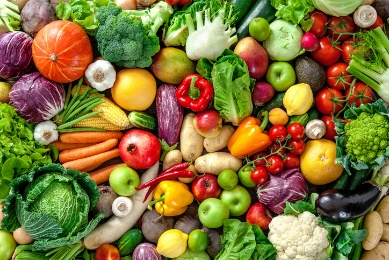 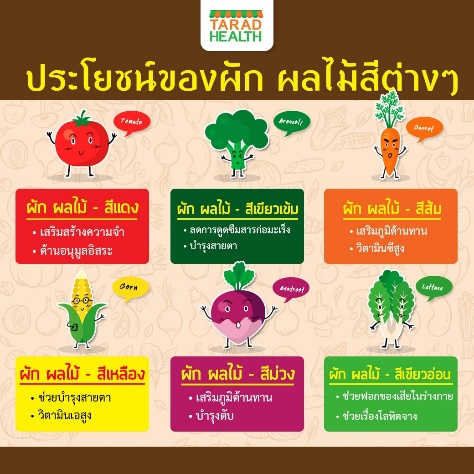 การแลกเปลี่ยนเรียนรู้ร่วมกันกระบวนการคิดจากการถามคำถามและการให้เหตุผลในการตอบการตอบคำถามอย่างมีเหตุผล/วิธีคิดในการได้มาซึ่งคำตอบความกล้าแสดงความคิดเห็นของตนเองอย่างมีเหตุผล และเปิดใจรับฟังความคิดเห็นของผู้อื่นคุณภาพของแนวคิดจากการคิดสะท้อนกลับและการอภิปรายขั้นที่ระยะเวลาบทบาทของผู้สอนและผู้เรียนโอกาสหรือสิ่งที่นำมาใช้ประเมินผลผู้สอนให้ผู้เรียนช่วยกันคิดเกี่ยวกับสิ่งที่อยากจะเรียนรู้และอยากจะให้มีในโครงงาน แปลงผักอารมณ์ดี (Farm Feel Good) บ้าง ตลอดระยะเวลาประมาณ 8 ชั่วโมง โดยให้ผู้เรียนช่วยกันคิด ช่วยกันเลือก และผู้สอนจะเป็นคนที่หลักสูตรของระดับชั้นประกอบด้วยเรื่องต่อไปนี้ต้องเรียนรู้เรื่องอะไรบ้าง ?ต้องเรียนรู้วิชาอะไรบ้าง ?ต้องมีพื้นฐานการเรียนรู้อะไรมาก่อนบ้าง ?ผู้สอนให้ผู้เรียนช่วยกันเขียนความคิดเห็นลงใน Mind Mapping เช่นกิจกรรมที่อยากให้มีในโครงงานวิทยากรที่อยากเชิญมาให้ความรู้หรือมาทำ Workshop ในโครงงานField trip ที่อยากไปเรียนรู้นอกสถานที่ เช่น ฟาร์มเกษตรออร์แกนิคต่างๆผลงานที่อยากจะทำตอนท้ายโครงงานแนวทางการนำเสนอผลงานหรือการจัดนิทรรศการตอนปิดโครงงานนำ Mind Mapping โครงงานนี้แปะไว้ที่ผนังห้อง เพื่อให้ผู้เรียนได้เห็นบ่อยๆ ซึ่งเป็นการทบทวนหรือตรวจสอบตนเองและกลุ่มตลอดการเรียนรู้ในโครงงานนี้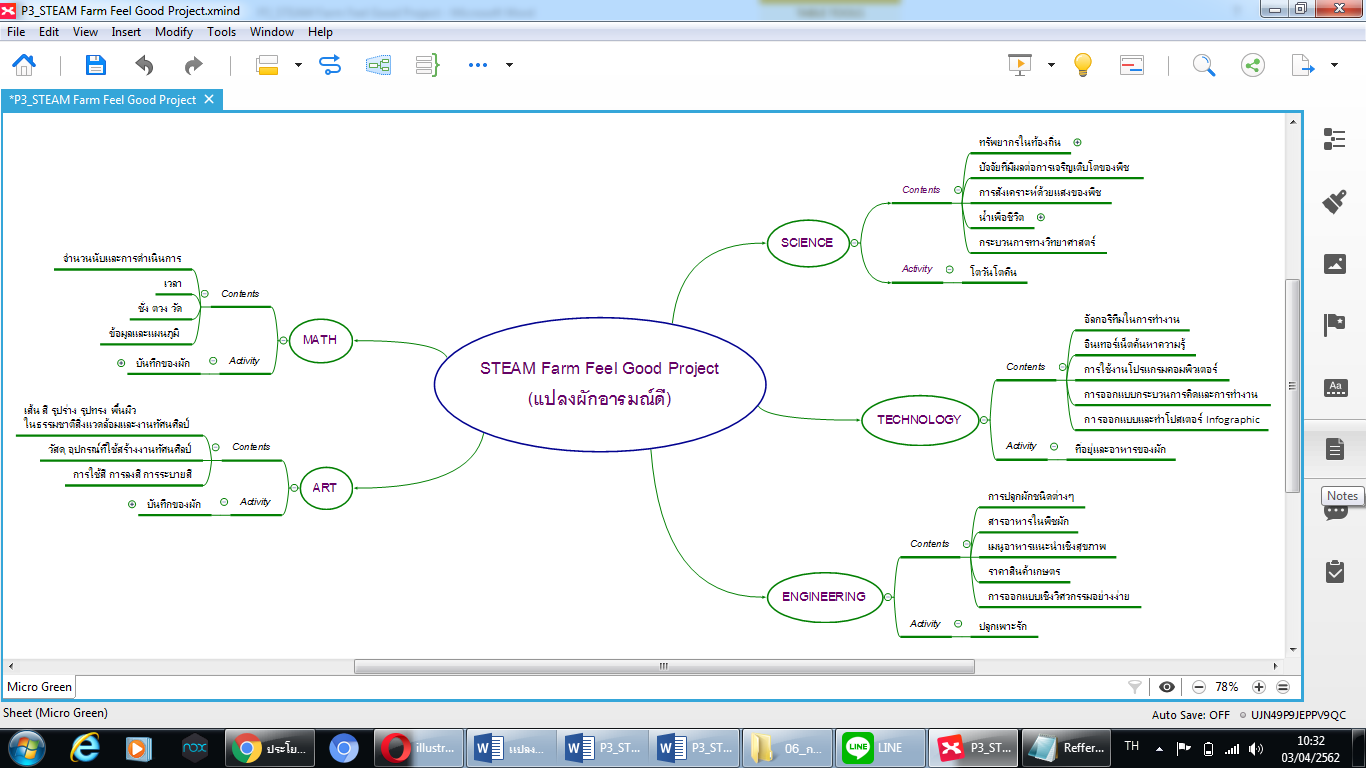 ขั้นที่ระยะเวลาบทบาทของผู้สอนและผู้เรียนโอกาสหรือสิ่งที่นำมาใช้ประเมินผล2ชั่วโมงที่3 - 5วิชา วิทยาศาสตร์ผู้สอนให้ผู้เรียนได้เรียนรู้เรื่องพื้นฐานที่จำเป็นต่อการทำโครงงาน ซึ่งอาจจะสอดแทรกหัวข้อความรู้ในขณะทำกิจกรรมต่างๆ ได้ เช่นทรัพยากรในท้องถิ่นปัจจัยที่มีผลต่อการเจริญเติบโตของพืชการสังเคราะห์ด้วยแสงของพืชน้ำเพื่อชีวิตกระบวนการทางวิทยาศาสตร์กิจกรรม: โตวันโตคืนผู้สอนถามถึงประสบการณ์ของผู้เรียนเกี่ยวกับการรับประทานพืชผักผลไม้ว่า ผู้เรียนชอบทานพืชผักผลไม้อะไรกันบ้าง ?  ให้ผู้เรียนร่วมกันแสดงความคิดเห็น แล้วผู้สอนถามชวนให้ผู้เรียนคิดต่อว่า เรากินพืชผักผลไม้เป็นอาหาร แล้วพืชผักผลไม้กินอะไรเป็นอาหาร ?  ให้ผู้เรียนร่วมกันแสดงความคิดเห็นให้ผู้เรียนรับชมวีดิทัศน์เกี่ยวกับ การเจริญเติบโตของพืช จากhttps://www.youtube.com/watch?v=w77zPAtVTuI เพื่อให้ผู้เรียนได้เรียนรู้และสังเกตการเจริญเติบโตของพืชและร่วมกันอภิปรายแสดงความคิดเห็นถึง ปัจจัยต่างๆ ที่ทำให้พืชเจริญเติบโตได้ เช่น ดิน น้ำ อากาศ แสง อุณหภูมิ ฯลฯผู้สอนให้ผู้เรียนแบ่งกลุ่มทดลอง “ปัจจัยที่มีผลต่อการเจริญเติบโตของพืช” โดยแจกวัสดุอุปกรณ์ที่ใช้ในการปลูกถั่วเขียวให้แต่ละกลุ่มดังนี้กระถางเพาะปลูก 4 กระถาง/กลุ่มเมล็ดถั่วเขียว 40 เมล็ด/กลุ่ม (10 เมล็ด/กระถาง)ดินกล่องทึบแสง 1 กล่อง/กลุ่มพลั่วบัวรดน้ำการคิด ออกแบบ และสร้างสรรค์ผลงานการวางแผนและลงมือปฏิบัติงานตาม กระบวนการทางวิทยาศาสตร์การทำงานอย่างเป็นขั้นเป็นตอนกระบวนการคิดจากการถามคำถามและการให้เหตุผลในการตอบการตอบคำถามอย่างมีเหตุผล/วิธีคิดในการได้มาซึ่งคำตอบความกล้าแสดงความคิดเห็นของตนเองอย่างมีเหตุผล และเปิดใจรับฟังความคิดเห็นของผู้อื่นการแลกเปลี่ยนเรียนรู้ร่วมกันคุณภาพของแนวคิดจากการคิดสะท้อนกลับและการอภิปรายขั้นที่ระยะเวลาบทบาทของผู้สอนและผู้เรียนโอกาสหรือสิ่งที่นำมาใช้ประเมินผลจากนั้นให้ผู้เรียนแต่ละกลุ่มช่วยกันปลูกถั่วเขียว โดยให้ปลูกทั้งหมด 4 กระถาง กระถางละ 10 เมล็ด เมื่อปลูกเสร็จแล้วให้แต่ละกลุ่มนำไปวางที่ที่ผู้สอนเตรียมไว้ แล้วให้ผู้เรียนแต่ละกลุ่มรดน้ำเช้า-เย็นอย่างสม่ำเสมอ ควบคุมปริมาณน้ำให้เท่าๆ กันทุกกระถาง รอจนกว่าต้นถั่วเขียวเริ่มเจริญเติบโตสักระยะหนึ่งประมาณ 2 -3 วันให้ผู้เรียนเริ่มการทดลอง “ปัจจัยการเจริญเติบโตของพืช” โดยบันทึกผลเริ่มแรก เช่น ความสูงของต้นถั่วเขียว การรดน้ำ (เวลา ความถี่ และปริมาณน้ำ) และปริมาณแสง (มาก ปานกลาง และน้อย) จากนั้นผู้สอนให้โจทย์ท้าทายความคิดผู้เรียนคือ ให้เลือกสถานที่ในการวางกระถางต้นถั่วเขียวเพื่อสังเกตการเจริญเติบโตต่อไปจาก 2 เงื่อนไข ดังนี้สถานที่พืชจะเติบโตได้ช้าที่สุด ให้ผู้เรียนนำกระถางต้นถั่วเขียวไปวาง 2 กระถาง โดยรดน้ำอย่างสม่ำเสมอกระถางหนึ่ง และอีกกระถางไม่ต้องรดน้ำเลย สถานที่พืชจะเติบโตได้เร็วที่สุด ให้ผู้เรียนนำกระถางต้นถั่วเขียวไปวาง 2 กระถาง โดยกระถางหนึ่งใช้กล่องทึบแสงปิดไว้ตลอด ส่วนอีกกระถางเปิดปกติ และรดน้ำอย่างสม่ำเสมอทั้ง 2 กระถางรอจนเวลาผ่านไปสัก 5 วัน ให้ผู้เรียนแต่ละกลุ่มนำกระถางต้นถั่วเขียวมาร่วมกันสรุปผลลัพธ์การเจริญเติบโตของต้นถั่วเขียว และอภิปรายผลถึง ปัจจัยทีมีผลต่อการเจริญเติบโตของพืช จากนั้นให้ผู้เรียนแต่ละกลุ่มนำเสนอผลงานและแลกเปลี่ยนเรียนรู้จากผลงานของเพื่อนๆ กลุ่มอื่น โดยมีหัวข้อแนะนำผู้เรียน เช่น สถานที่ใช้ในการปลูกและเหตุผลที่เลือก ผลลัพธ์ก่อนและหลังปลูก ณ สถานที่นั้นๆ และการสรุปผล เป็นต้นเมื่อผู้เรียนทุกกลุ่มนำเสนอผลงานและแลกเปลี่ยนเรียนร่วมกันเสร็จแล้ว ผู้สอนและผู้เรียนร่วมกันสรุปและอภิปรายผลที่เกิดขึ้นจากการทดลองของผู้เรียนแต่ละกลุ่ม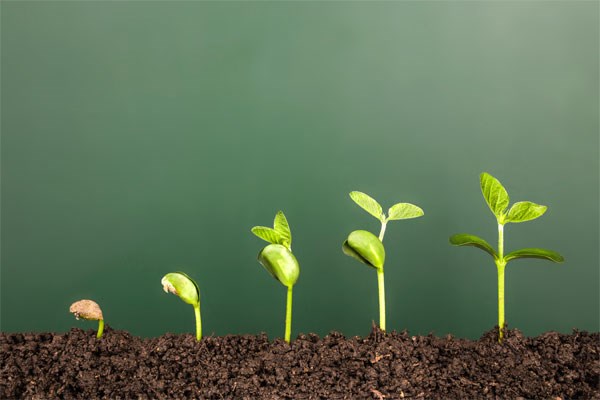 ขั้นที่ระยะเวลาบทบาทของผู้สอนและผู้เรียนโอกาสหรือสิ่งที่นำมาใช้ประเมินผล3ชั่วโมงที่6 - 8วิชา เทคโนโลยีวิชา วิศวกรรมศาสตร์ผู้สอนให้ผู้เรียนได้เรียนรู้เรื่องพื้นฐานที่จำเป็นต่อการทำโครงงาน ซึ่งอาจจะสอดแทรกหัวข้อความรู้ในขณะทำกิจกรรมต่างๆ ได้ เช่นการปลูกผักชนิดต่างๆสารอาหารในพืชผักเมนูอาหารแนะนำเชิงสุขภาพราคาสินค้าเกษตรการออกแบบเชิงวิศวกรรมอย่างง่ายกิจกรรม/โครงงาน: ปลูกเพาะรักผู้สอนนำเมล็ดพันธุ์ผักชนิดต่างๆ มาให้ผู้เรียนดู ลองทายและจับคู่เมล็ดพันธุ์กับแผ่นภาพผักว่าเมื่อเมล็ดเจริญเติบโตแล้วเป็นอย่างไร แล้วมีประโยชน์อย่างไร ให้ผู้เรียนแสดงความคิดเห็น แบ่งปันและแลกเปลี่ยนประสบการณ์ร่วมกันผู้สอนให้ผู้เรียนแบ่งกลุ่มทำงานตามกระบวนการออกแบบเชิงวิศวกรรม โดยมีโจทย์ที่ท้าทายคือการปลูกผักเพื่อมอบให้คนที่เรารักนำไปประกอบอาหารสุขภาพได้อย่างปลอดภัย ไร้สารพิษตกค้างให้ผู้เรียนแต่ละกลุ่มร่วมกันระดมความคิดและเลือกชนิดของผักที่จะปลูกจากตัวเลือกที่ผู้สอนเตรียมไว้ จากนั้นให้ผู้เรียนแต่ละกลุ่มสืบค้นข้อมูลจากอินเทอร์เน็ตเกี่ยวกับผักชนิดนั้นๆ เช่น วิธีการปลูก การดูแล ประโยชน์ การนำไปประกอบอาหาร ฯลฯให้ผู้เรียนแต่ละกลุ่มช่วยกันออกแบบแนวคิดและวางแผนการปลูกผัก จากนั้นให้เขียนสรุปแนวคิดการปลูกผักเป็น Mind Mapping พร้อมทั้งตกแต่งให้สวยงาม แล้วนำไปแปะที่ผนังห้องเรียนเพื่อแลกเปลี่ยนเรียนรู้กันอย่างอิสระให้ผู้เรียนสร้างแปลงผักและปลูกผักตามที่ได้ออกแบบไว้ ซึ่งผู้สอนอาจให้ผู้เรียนสร้างแปลงผักตามความเหมาะสมกับพื้นที่ของโรงเรียน เช่น ปลูกในตระกร้า ล้อรถยนต์ ล้อมแปลงผักด้วยอิฐบล็อค ฯลฯ จากนั้นให้ผู้เรียนแต่ละกลุ่มช่วยกันเตรียมส่วนผสมในการเพาะปลูก อัตราส่วนการปรุงดินการคิด ออกแบบ และสร้างสรรค์ผลงานการวางแผนและลงมือปฏิบัติงานตาม กระบวนการออกแบบเชิงวิศวกรรมการทำงานอย่างเป็นขั้นเป็นตอนการใช้เทคโนโลยีอย่างเหมาะสมและสร้างสรรค์กระบวนการคิดจากการถามคำถามและการให้เหตุผลในการตอบการตอบคำถามอย่างมีเหตุผล/วิธีคิดในการได้มาซึ่งคำตอบความกล้าแสดงความคิดเห็นของตนเองอย่างมีเหตุผล และเปิดใจรับฟังความคิดเห็นของผู้อื่นขั้นที่ระยะเวลาบทบาทของผู้สอนและผู้เรียนโอกาสหรือสิ่งที่นำมาใช้ประเมินผลให้ผู้เรียนแต่ละกลุ่มลงมือปลูกผักให้เรียบร้อยสวยงาม และหมั่นคอยมาดูแลแปลงผักของตนเองอย่างสม่ำเสมอ โดยผู้สอนอาจนัดหมายกำหนดระยะเวลาในการติดตามผลการเจริญเติบโตของผักร่วมกัน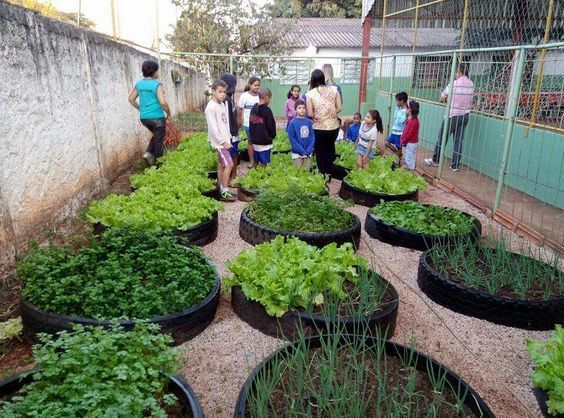 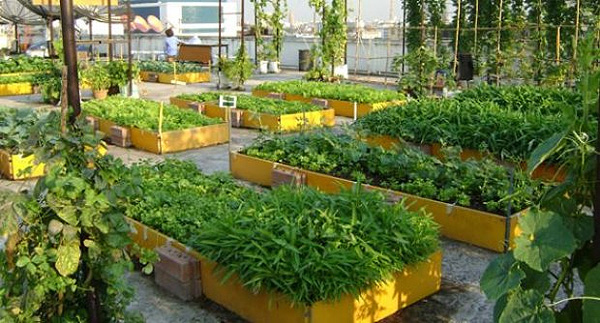 4ชั่วโมงที่9 - 10วิชา ศิลปะวิชา คณิตศาสตร์ผู้สอนอาจเชิญคุณครูศิลปะมาเป็นวิทยากรพิเศษในชั่วโมงนี้ เพื่อร่วมแลกเปลี่ยนเรียนรู้กับผู้เรียนในขณะลงมือทำกิจกรรม และให้ความรู้เรื่องเส้น สี รูปร่าง รูปทรง พื้นผิว ในธรรมชาติสิ่งแวดล้อมและงานทัศนศิลป์วัสดุ อุปกรณ์ที่ใช้สร้างงานทัศนศิลป์ประเภทงานวาดการใช้สี การลงสี การระบายสีกิจกรรม: บันทึกของผักผู้สอนให้ผู้เรียนแต่ละกลุ่มออกแบบสมุดบันทึกของผักอารมณ์ดี โดยวาดภาพออกแบบตัวละครผัก(Character) ที่กลุ่มตนเองปลูกตามจินตนาการ แล้วนำสมุดไปใช้จดบันทึกและวาดภาพการเจริญเติบโตของผักเป็นระยะ เช่น เมล็ดที่ปลูก ความสูงของลำต้น จำนวนใบ การรดน้ำ การดูแลในแต่ละระยะการเจริญเติบโตของผัก วันที่เก็บเกี่ยวผลผลิต น้ำหนักผลผลิตที่ได้ ฯลฯ ซึ่งผู้เรียนควรสังเกตและจดบันทึกการเปลี่ยนแปลงของผักที่เกิดขึ้นอย่างสม่ำเสมอ พร้อมทั้งวาดภาพประกอบให้สวยงามและเข้าใจง่ายให้ผู้เรียนแต่ละกลุ่มนำเสนอตัวละครและข้อมูลทางตัวเลขต่างๆ ที่สำคัญ เกี่ยวกับผักที่กลุ่มตนเองปลูก จนครบทุกกลุ่ม จากนั้นผู้สอนและผู้เรียนร่วมกันสรุปสิ่งที่ได้เรียนรู้การคิด ออกแบบ และสร้างสรรค์ผลงานการทำงานอย่างเป็นขั้นเป็นตอนกระบวนการคิดจากการถามคำถามและการให้เหตุผลในการตอบการตอบคำถามอย่างมีเหตุผล/วิธีคิดในการได้มาซึ่งคำตอบความกล้าแสดงความคิดเห็นของตนเองอย่างมีเหตุผล และเปิดใจรับฟังความคิดเห็นของผู้อื่นการแลกเปลี่ยนเรียนรู้ร่วมกันขั้นที่ระยะเวลาบทบาทของผู้สอนและผู้เรียนโอกาสหรือสิ่งที่นำมาใช้ประเมินผล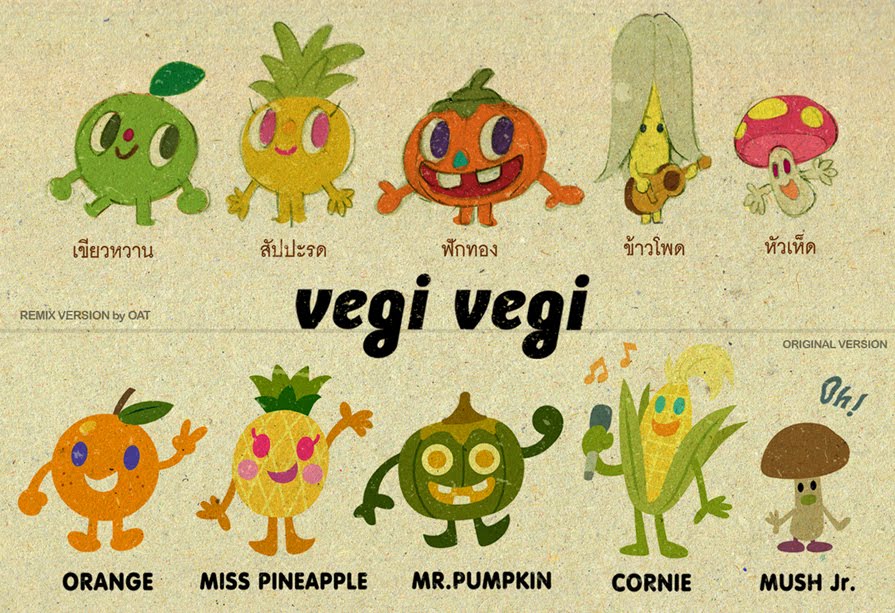 การสะท้อนคิดจากสิ่งที่ทำ (Reflection)ผู้สอนให้ผู้เรียนเก็บเกี่ยวผลผลิตของผักที่ปลูก และทำบรรจุภัณฑ์อย่างง่าย เพื่อนำไปมอบเป็นของขวัญให้คนที่เรารัก ผู้เรียนอาจเขียนการ์ดบอกถึงความใส่ใจในการปลูก เมนูอาหารแนะนำเชิงสุขภาพ และประโยชน์ที่จะได้รับจากการรับประทานผักผู้สอนและผู้เรียนร่วมกันสะท้อนคิดจากสิ่งที่ทำ เช่น ความรู้ ความรู้สึก/ความประทับใจ และการนำการเรียนรู้ไปต่อยอดประยุกต์ใช้ในชีวิตจริง จากนั้นให้ผู้เรียนลอง ประเมินตนเองด้วยกราฟใยแมงมุม ซึ่งหัวข้อประเมินอาจจะช่วยกันระดมความคิดว่าควรมีหัวข้อสำคัญอะไรบ้าง และช่วงคะแนนเป็นอย่างไร จากนั้นให้ผู้เรียนประเมินตนเอง พร้อมทั้งให้เหตุผลเพื่อที่จะพัฒนาการเรียนรู้ของตนเอง โดยอาจใช้คำถามว่า ครั้งต่อไปเราจะทำอย่างไรให้ได้คะแนนสูงสุด ?  ลงในกระดาษ A4  ซึ่งผู้สอนและผู้เรียนอาจร่วมกันแลกเปลี่ยนความคิดเห็นเกี่ยวกับการพัฒนาการเรียนรู้ของตนเองได้ตามความสมัครใจ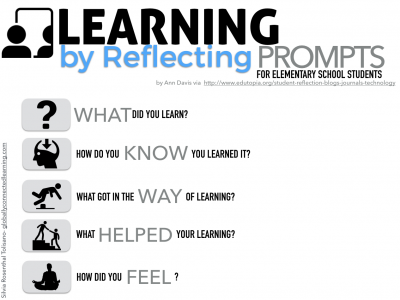 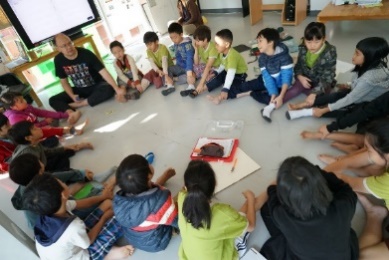 คุณภาพของแนวคิดจากการคิดสะท้อนกลับและการอภิปรายความคิดเห็นร่วมและความคิดเห็นเดิมที่สะท้อนให้เห็นจากการเรียนรู้ในห้องโครงงานการฟังอย่างลึกซึ้ง (สติ)ความคิดสร้างสรรค์ระดมความคิดพร้อมวิธีแก้ปัญหาลำดับขั้นตอน(ลำดับขั้นก่อนหน้านี้)การคิดอย่างมีวิจารณญาณตั้งคำถามและประเมินความคิดและการแก้ปัญหาลำดับขั้นตอน(ลำดับขั้นก่อนหน้านี้)จินตนาการใช้ความรู้สึก ใช้ความเห็นอกเห็นใจ การสังเกต และอธิบายความเกี่ยวโยงของประสบการณ์ของตนและข้อมูลที่ได้สำรวจ ค้นหา ระดมความคิด1, 23, 4เข้าใจบริบทและขอบเขตของปัญหาที่เกิดขึ้นทบทวนทฤษฎีทางเลือกความคิดเห็นและเปรียบเทียบเพื่อหามุมมองเกี่ยวกับปัญหาที่เกิดขึ้น1, 2, 33, 4สอบถามเพื่อสร้างความสัมพันธ์  สร้างมุมมองเชิงบูรณาการ สร้างวินัย และอื่นๆลองเล่นกับความผิดปกติ ความเสี่ยงความคิดที่แตกต่างจากกรอบโดยสิ้นเชิง2, 3, 42, 4ระบุจุดแข็งและจุดอ่อนของหลักฐานข้อโต้แย้ง  คำอ้างและความเชื่อความท้าทายของสมมติฐาน ตรวจสอบความถูกต้อง วิเคราะห์ช่องว่างในการเรียนรู้3, 44ลงมือทำและแบ่งปันนึกภาพ แสดงสิ่งที่คิด ผลิต คิดค้นผลิตภัณฑ์ใหม่ หาวิธีการแก้ปัญหาการทำงานชื่นชมมุมมองความแปลกใหม่ทางการแก้ปัญหาหรือผลกระทบที่อาจเกิดขึ้นได้2, 3, 43, 4ประเมิน หาพื้นฐาน แสดงความคิดเห็น  มีผลิตผลเชิงตรรกะ มีเกณฑ์จริยธรรม หรือสุนทรียศาสตร์ มีการหาเหตุผลตระหนักถึงอคติทางมุมมองของตนเอง (ตามที่ได้รับจากผู้อื่น) ความไม่แน่นอน ข้อจำกัดของวิธีการแก้ปัญหา3, 44ระดับการคิดระดับ 1ระดับ2ระดับ3ระดับ4จินตนาการความรู้สึก ความเอาใจใส่ การสังเกตการอธิบายเพื่อเชื่อมโยงระหว่างประสบการณ์เดิมและความรู้ใหม่สำรวจ ค้นหา และสร้างความคิด(ขั้นตอนที่ 2, 3, 4)ผู้เรียนแสดงให้เห็นการให้ความร่วมมือกับกิจกรรมน้อย ผู้เรียนแสดงให้เห็นการให้ความร่วมมือกับกิจกรรมค่อนข้างน้อย ผู้เรียนแสดงให้เห็นการให้ความร่วมมือกับกิจกรรมอย่างชัดเจน ผู้เรียนแสดงให้เห็นความกระตือรือร้นและมีส่วนร่วมในกิจกรรมอย่างชัดเจนลงมือทำและแบ่งปันแสดงสิ่งที่คิด ผลิตผลิตภัณฑ์ใหม่หาวิธีการแก้ปัญหาการทำงานชื่นชมมุมมองความแปลกใหม่ทางการแก้ปัญหาหรือผลกระทบที่อาจเกิดขึ้นได้(ขั้นตอนที่ 2, 3, 4)สิ่งที่คิดขึ้นใหม่และการอธิบายคำตอบของผู้เรียน ยังมีข้อจำกัดของการยกตัวอย่างประกอบเหตุและผลของการได้มาซึ่งคำตอบสิ่งที่คิดขึ้นใหม่และการอธิบายคำตอบของผู้เรียน มีการยกตัวอย่างประกอบเหตุและผลของการได้มาซึ่งคำตอบบ้าง แต่ยังเบี่ยงเบนไปจากความรู้เดิมเล็กน้อยสิ่งที่คิดขึ้นใหม่และการอธิบายคำตอบของผู้เรียน มีการยกตัวอย่างประกอบเหตุและผลของการได้มาซึ่งคำตอบค่อนข้างชัดเจน มีการอ้างอิงจากศาสตร์อื่นบ้างมาอภิปรายเพิ่มเติมแต่แนวคิดยังคล้ายกับที่เคยมีมาก่อนหน้านี้ แต่ปรับใหม่เป็นรูปแบบของตัวเองสิ่งที่คิดขึ้นใหม่และการอธิบายคำตอบของผู้เรียน มีการยกตัวอย่างประกอบเหตุและผลของการได้มาซึ่งคำตอบชัดเจน มีการอ้างอิงศาสตร์วิชาอื่นๆ มาเชื่อมโยงประกอบ มีเหตุผลที่น่าเชื่อถือ มีการอภิปรายแนวคิดเพิ่มเติมที่ต่างไปจากที่เคยมีมาแต่เดิมเป็นตัวของตัวเองชัดเจน 